A.M.P.A. COLEGIO PÚBLICO FUENTE DE LA VILLA Av. Valderramata, s/n – 28343 Valdemoro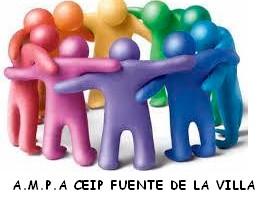 e-mail: apafuentedelavilla@gmail.comTeléfono: 646183548INSCRIPCIÓN/ RENOVACIÓN SOCIOS CURSO 2019/2020El pertenecer al AMPA es totalmente VOLUNTARIO. Recordad que todo va encaminado al BIENESTAR DE NUESTROS HIJOS.CUOTA DE INSCRIPCIÓN ANUAL: 20€  CURSO ESCOLAR 19/20 PARA TODA LA FAMILIA.LOS PAGOS SOLO PODRÁN REALIZARSE POR INGRESO O TRANSFERENCIA BANCARIAa la cuenta del AMPA:	OPENBANK : ES11 0073 0100 5905 0563 2983UNA VEZ ABONADO DEBERÁ ADJUNTAR ESTA INSCRICIÓN COMPLETAMENTE RELLENA, JUNTO CON EL JUSTIFICANTE DE PAGO  EN EL DESPACHO DEL AMPA O EN MEDIANTE EL BUZÓN. LOS CARNET PODRAN SELLARSE O RECOGERSE EN EL DESPACHO DEL AMPA DURANTE EL MES DE SEPTIEMBRE.Firmado padre/ madre y/o tutorLa firma de la ficha de inscripción implica la aceptación de los Estatutos y normas de funcionamiento de las actividades del AMPALey de Protección de Datos: Estos datos formarán parte de un fichero cuyo responsable es la APA CEIP Fuente de la Villa, con la finalidad de gestionar la actividad propia de la asociación. Cualquier asociado podrá ejercitar sus derechos de acceso, rectificación, cancelación y, en su caso, oposición de acuerdo con lo establecido en la Ley Orgánica 15/1999, de 13 de diciembre, de Protección de Datos de Carácter Personal y demás normativa aplicable al efecto a través de escrito dirigido a la AMPA.DATOS PERSONALES Y DE CONTACTODATOS PERSONALES Y DE CONTACTODATOS PERSONALES Y DE CONTACTODATOS PERSONALES Y DE CONTACTODATOS PERSONALES Y DE CONTACTODATOS PERSONALES Y DE CONTACTOApellidos y nombre padre/ madre y/o tutor del alumno en el centro:Apellidos y nombre padre/ madre y/o tutor del alumno en el centro:Apellidos y nombre padre/ madre y/o tutor del alumno en el centro:D.N.I.D.N.I.D.N.I.Dirección (calle, número y piso)Dirección (calle, número y piso)Dirección (calle, número y piso)C.P. y LocalidadC.P. y LocalidadC.P. y LocalidadTeléfono/s de contacto:e-mail contacto:e-mail contacto:e-mail contacto:e-mail contacto:e-mail contacto:1. 	2. 	ALUMNOS MATRICULADOS EN EL CURSOALUMNOS MATRICULADOS EN EL CURSOALUMNOS MATRICULADOS EN EL CURSOALUMNOS MATRICULADOS EN EL CURSOALUMNOS MATRICULADOS EN EL CURSOALUMNOS MATRICULADOS EN EL CURSOAPELLIDOSAPELLIDOSNOMBRENOMBRECURSOCLASE